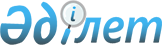 Об установлении границ (черты) некоторых сел Кызылкогинского района Атырауской областиСовместное постановление Кызылкогинского районного акимата Атырауской области от 8 декабря 2021 года № 227 и решение Кызылкогинского районного маслихата Атырауской области от 8 декабря 2021 года № 10-4. Зарегистрировано в Министерстве юстиции Республики Казахстан 23 декабря 2021 года № 25955
      В соответствии с пунктом 5 статьи 108 Земельного кодекса Республики Казахстан, подпунктом 3) статьи 12 Закона Республики Казахстан "Об административно-территориальном устройстве Республики Казахстан" акимат Кызылкогинского района Атырауской области ПОСТАНОВЛЯЕТ и Кызылкогинский районный маслихат Атырауской области РЕШИЛ:
      1. Установить границу (черту) села Когам Тасшагильского сельского округа Кызылкогинского района Атырауской области площадью 41,45 гектаров, периметром 3028,32 метров согласно приложению 1 к настоящему совместному постановлению и решению;
      2. Установить границу (черту) села Буйрек Куздыгаринского сельского округа Кызылкогинского района Атырауской области площадью 30,91 гектаров, периметром 2720,73 метров согласно приложению 2 к настоящему совместному постановлению и решению;
      3. Установить границу (черту) села Коскулак Куздыгаринского сельского округа Кызылкогинского района Атырауской области площадью 66,20 гектаров, периметром 3592,87 метров согласно приложению 3 к настоящему совместному постановлению и решению;
      4. Установить границу (черту) села Жамансор Мукурского сельского округа Кызылкогинского района Атырауской области площадью 163,30 гектаров, периметром 6349,401 метров согласно приложению 4 к настоящему совместному постановлению и решению;
      5. Установить границу (черту) села Сорколь Мукурского сельского округа Кызылкогинского района Атырауской области площадью 41,60 гектаров, периметром 2556,71 метров согласно приложению 5 к настоящему совместному постановлению и решению;
      6. Установить границу (черту) села Жантерек Мукурского сельского округа Кызылкогинского района Атырауской области площадью 127,82 гектаров, периметром 5658,82 метров согласно приложению 6 к настоящему совместному постановлению и решению;
      7. Установить границу (черту) села Саркумак Мукурского сельского округа Кызылкогинского района Атырауской области площадью 56,98 гектаров, периметром 3110,36 метров согласно приложению 7 к настоящему совместному постановлению и решению;
      8. Установить границу (черту) села Былкылдакты Сагизского сельского округа Кызылкогинского района Атырауской области площадью 35,44 гектаров, периметром 2742,86 метров согласно приложению 8 к настоящему совместному постановлению и решению;
      9. Установить границу (черту) села Кенбай Сагизского сельского округа Кызылкогинского района Атырауской области площадью 91,94 гектаров, периметром 3805,01 метров согласно приложению 9 к настоящему совместному постановлению и решению;
      10. Установить границу (черту) села Коныраулы Сагизского сельского округа Кызылкогинского района Атырауской области площадью 50,65 гектаров периметром 3125,87 метров согласно приложению 10 к настоящему совместному постановлению и решению.
      11. Руководителю государственного учреждения аппарата акима Кызылкогинского района Атырауской области обеспечить государственную регистрацию настоящего совместного постановления и решения в Министерстве юстиции Республики Казахстан.
      12. Контроль за исполнением настоящего совместного постановления и решения возложить на заместителя акима Кызылкогинского района Атырауской области (Турдагалиев Ж.) и секретаря Кызылкогинского районного маслихата Атырауской области (Аккайнанов А.).
      13. Настоящее совместное постановление и решение вводится в действие со дня его первого официального опубликования. Граница (черта) села Когам Тасшагильского сельского округа Кызылкогинского района Атырауской области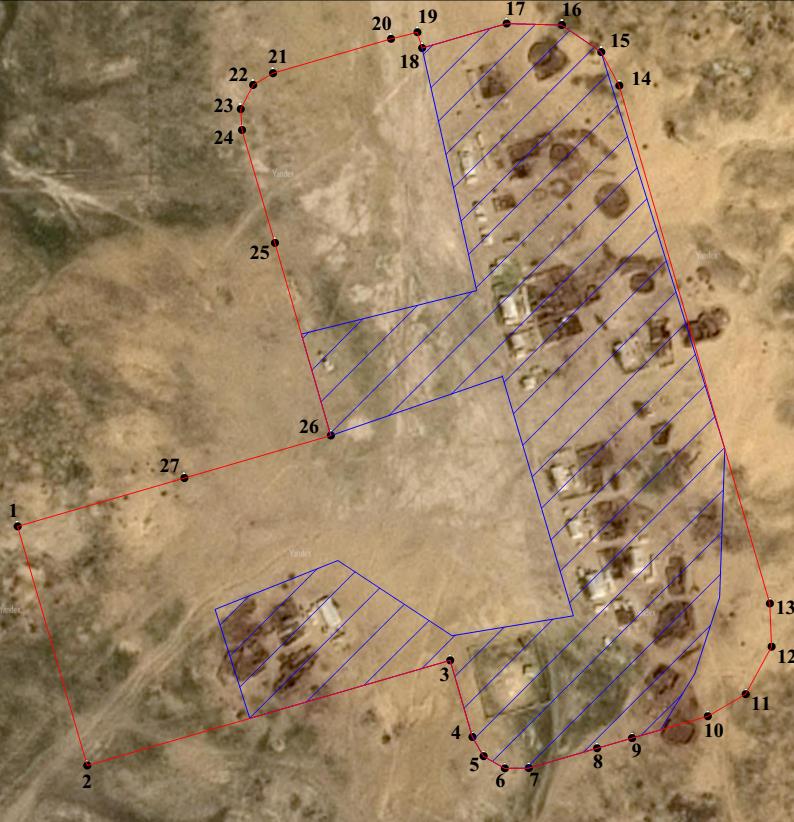 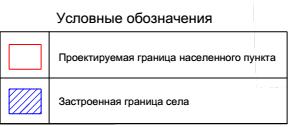  Граница (черта) села Буйрек Куздыгаринского сельского округа Кызылкогинского района Атырауской области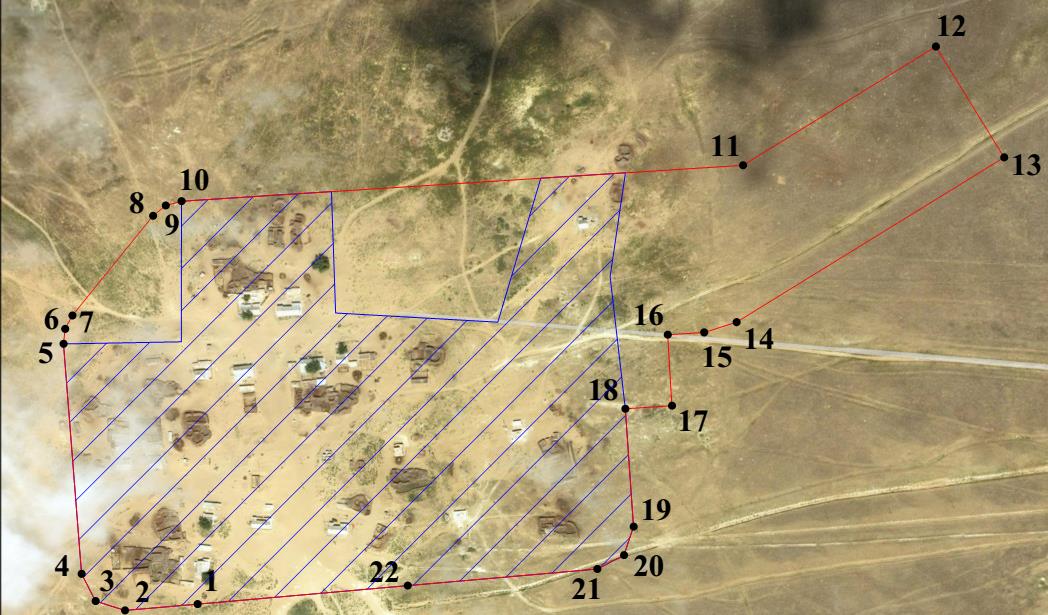 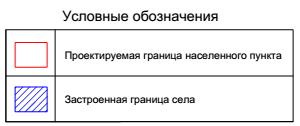  Граница (черта) села Коскулак Куздыгаринского сельского округа Кызылкогинского района Атырауской области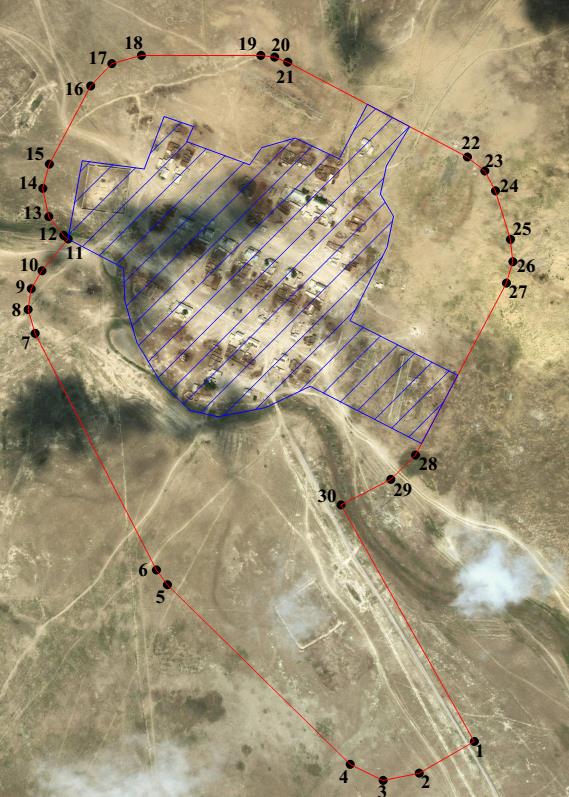 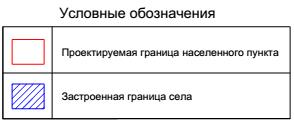  План административной границы (черта) села Жамансор Мукурского сельского округа Кызылкогинского района Атырауской области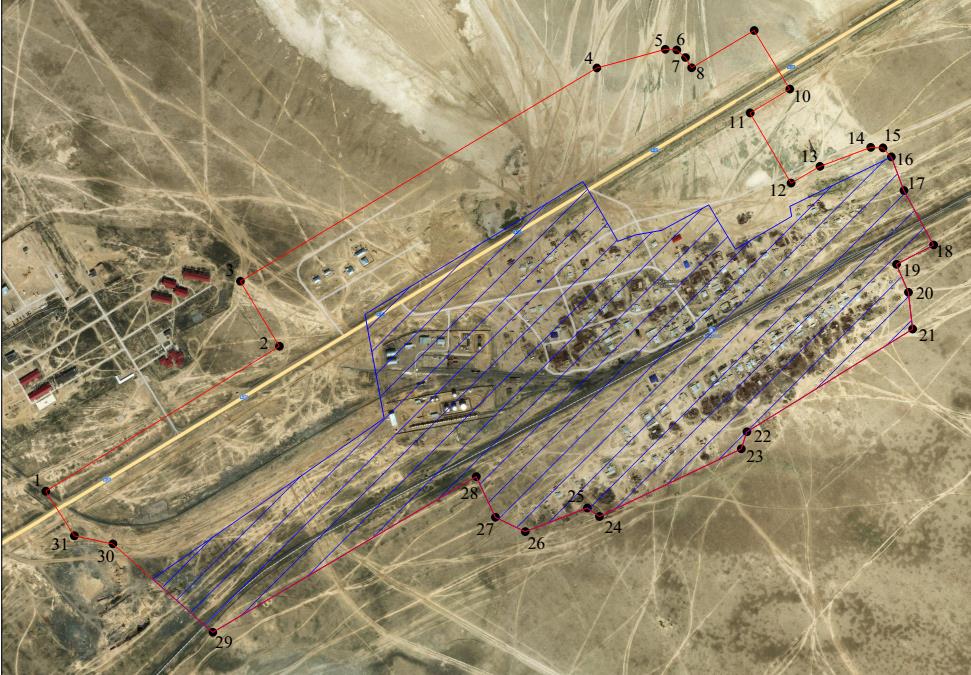 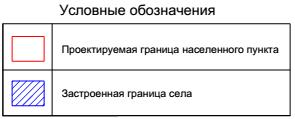  План административной границы (черта) села Соркол Мукурского сельского округа Кызылкогинского района Атырауской области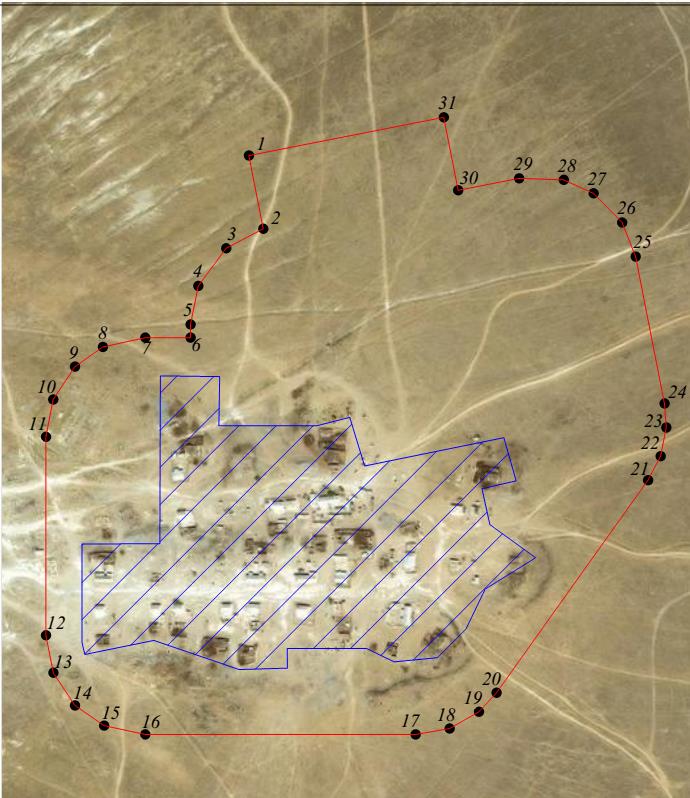 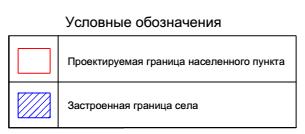  План административной границы (черта) села Жантерек Мукурского сельского округа Кызылкогинского района Атырауской области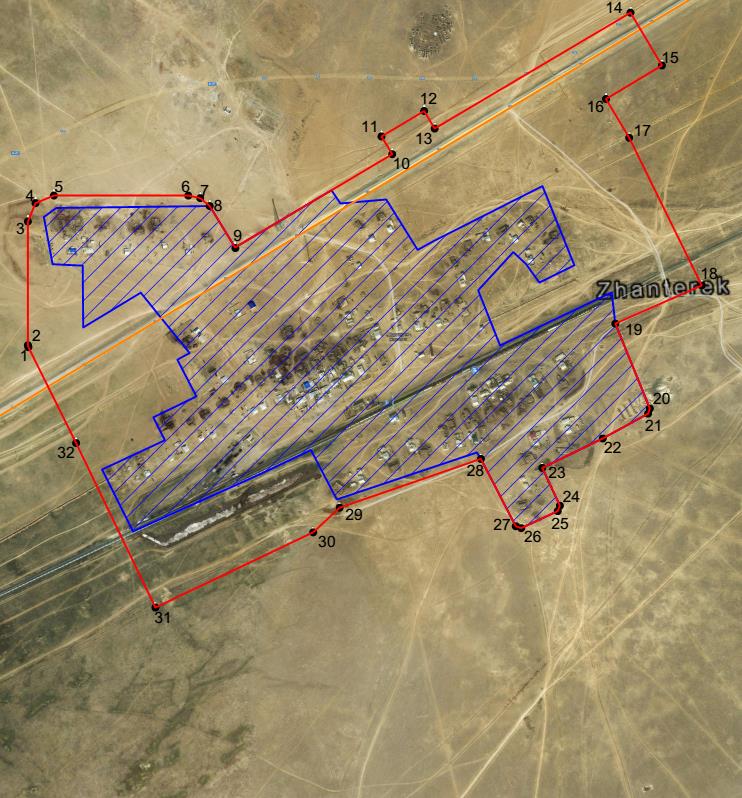 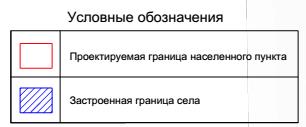  План административной границы (черта) села Саркумак Мукурского сельского округа Кызылкогинского района Атырауской области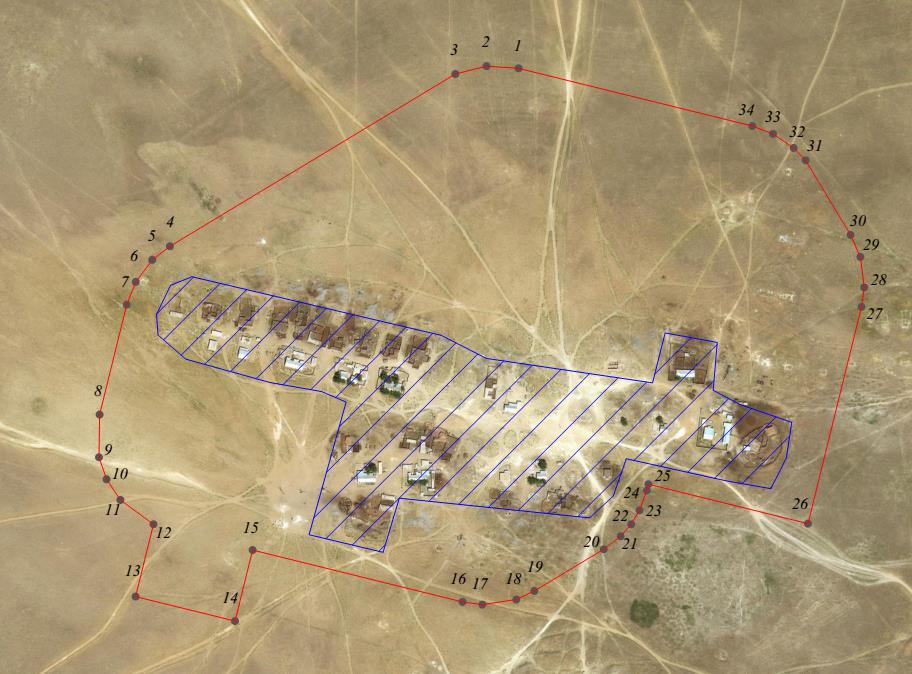 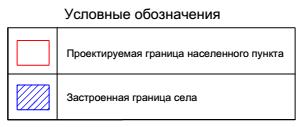  План административной границы (черта) села Былкылдакты Сагизского сельского округа Кызылкогинского района Атырауской области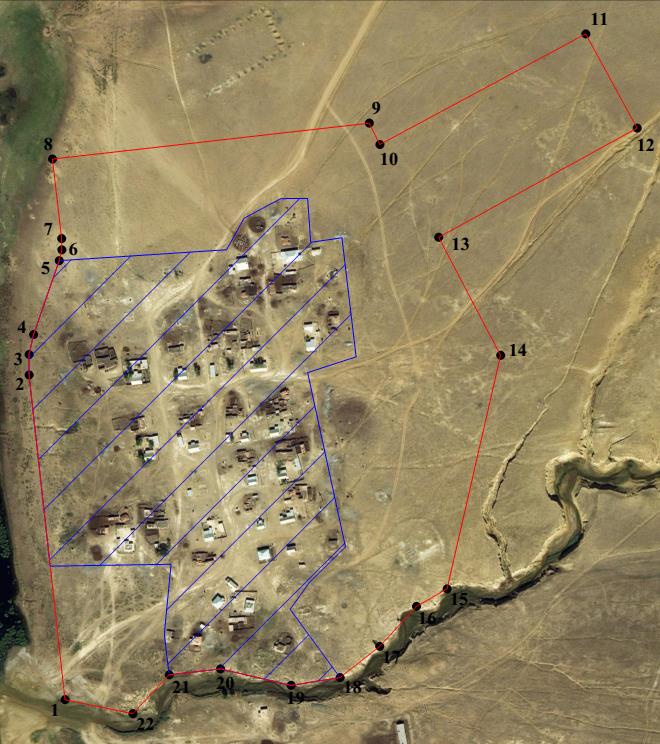 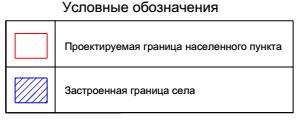  План административной границы (черта) села Кенбай Сагизского сельского округа Кызылкогинского района Атырауской области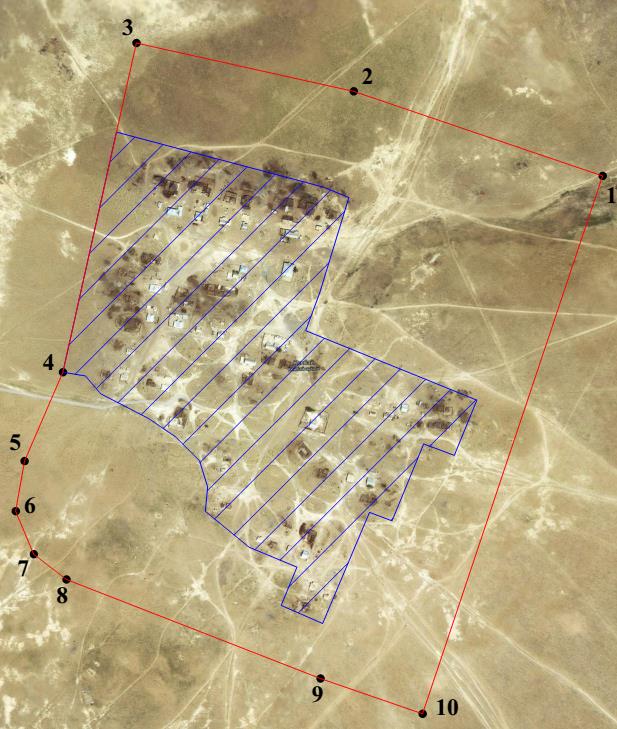 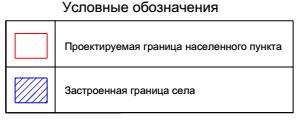  План административной границы (черта) села Коныраули Сагизского сельского округа Кызылкогинского района Атырауской области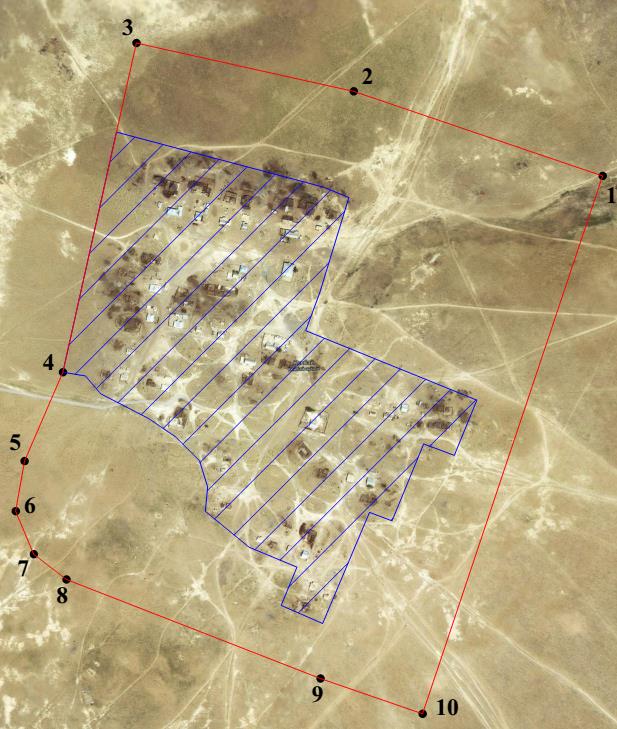 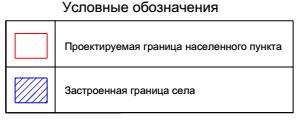 
					© 2012. РГП на ПХВ «Институт законодательства и правовой информации Республики Казахстан» Министерства юстиции Республики Казахстан
				
      Аким Кызылкогинского района

Н. Бисембиев

      Секретарь районного маслихата

А. Аккайнанов
Приложение 1 к совместному
 постановлению акимата
 Кызылкогинского района
 Атырауской области от 8
 декабря 2021 года № 227 и
 решению Кызылкогинского
 районного маслихата
 Атырауской области от 8
 декабря 2021 года № 10-4Приложение 2 к совместному
 постановлению акимата
 Кызылкогинского района
 Атырауской области от 8
 декабря 2021 года № 227 и
 решению Кызылкогинского
 районного маслихата
 Атырауской области от 8 декабря 2021 года № 10-4Приложение 3 к совместному
 постановлению акимата
 Кызылкогинского района
 Атырауской области от 8
 декабря 2021 года № 227 и
 решению Кызылкогинского
 районного маслихата
 Атырауской области от 8
 декабря 2021 года № 10-4Приложение 4 к совместному
 постановлению акимата
 Кызылкогинского района
 Атырауской области от 8
 декабря 2021 года № 227 и
 решению Кызылкогинского
 районного маслихата
 Атырауской области от 8
 декабря 2021 года № 10-4Приложение 5 к совместному
 постановлению акимата
 Кызылкогинского района
 Атырауской области от 8
 декабря 2021 года № 227 и
 решению Кызылкогинского
 районного маслихата
 Атырауской области от 8
 декабря 2021 года № 10-4Приложение 6 к совместному
 постановлению акимата
 Кызылкогинского района
 Атырауской области от 8
 декабря 2021 года № 227 и
 решению Кызылкогинского
 районного маслихата
 Атырауской области от 8
 декабря 2021 года № 10-4Приложение 7 к совместному
 постановлению акимата
 Кызылкогинского района
 Атырауской области от 8
 декабря 2021 года № 227 и
 решению Кызылкогинского
 районного маслихата
 Атырауской области от 8
 декабря 2021 года № 10-4Приложение 8 к совместному
 постановлению акимата
 Кызылкогинского района
 Атырауской области от 8
 декабря 2021 года № 227 и
 решению Кызылкогинского
 районного маслихата
 Атырауской области от 8
 декабря 2021 года № 10-4Приложение 9 к совместному
 постановлению акимата
 Кызылкогинского района
 Атырауской области от 8
 декабря 2021 года № 227 и
 решению Кызылкогинского
 районного маслихата
 Атырауской области от 8
 декабря 2021 года № 10-4Приложение 10 к совместному
 постановлению акимата
 Кызылкогинского района
 Атырауской области от 8
 декабря 2021 года № 227 и
 решению Кызылкогинского
 районного маслихата
 Атырауской области от 8
 декабря 2021 года № 10-4